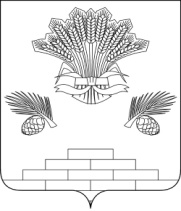 АДМИНИСТРАЦИЯ ЯШКИНСКОГО МУНИЦИПАЛЬНОГО РАЙОНАПОСТАНОВЛЕНИЕот «22» ноября 2018г. № 647-ппгт. ЯшкиноО внесении дополнений в постановление администрации Яшкинского муниципального района от 15.06.2018 №320-п «Об утверждении перечня муниципальных услуг, предоставление которых организуется в муниципальном автономном учреждении «Многофункциональный центр предоставления государственных и муниципальных услуг» Яшкинского муниципального района»В соответствии с Федеральным законом от 06.10.2003 № 131-ФЗ «Об общих принципах организации местного самоуправления в Российской Федерации», Федеральным законом от 27.07.2010 № 210-ФЗ «Об организации предоставления государственных и муниципальных услуг», приказом Минстроя России от 19.09.2018 №591/пр «Об утверждении форм уведомлений, необходимых для строительства или реконструкции объекта индивидуального жилищного строительства или садового дома», руководствуясь Уставом Яшкинского муниципального района, постановлением администрации Яшкинского муниципального района от 14.11.2018 № 631-п «О внесении дополнений в постановление администрации Яшкинского муниципального района от 15.05.2018 №243-п «Об утверждении типового перечня муниципальных услуг органов местного самоуправления муниципальных образований Яшкинского муниципального района», администрация Яшкинского муниципального района постановляет:1. Внести в постановление администрации Яшкинского муниципального района от 15.06.2018 №320-п «Об утверждении перечня муниципальных услуг, предоставление которых организуется в муниципальном автономном учреждении «Многофункциональный центр предоставления государственных и муниципальных услуг» Яшкинского муниципального района», следующие дополнения:1.1. В раздел - «Услуги службы по вопросам архитектуры администрации Яшкинского муниципального района» приложения к постановлению администрации Яшкинского муниципального района дополнить пунктами 8 и 9 следующего содержания:«8. Выдача уведомления о соответствии (несоответствии) указанных в уведомлении о планируемом строительстве параметров объекта индивидуального жилищного строительства или садового дома установленным параметрам и допустимости размещения объекта индивидуального жилищного строительства или садового дома на земельном участке.9. Выдача уведомления о соответствии (несоответствии) построенных или реконструированных объекта индивидуального жилищного строительства или садового дома требованиям законодательства о градостроительной деятельности.».2. Обнародовать на информационном стенде в здании администрации Яшкинского муниципального района.3. Контроль за исполнением настоящего постановления возложить на заместителя главы Яшкинского муниципального района по инвестициям и экономике Ю.И. Творогову.4. Настоящее постановление вступает в силу после его обнародования.И.п. главы Яшкинского 	муниципального района 				                   	        А.Е. Дружинкин